Дистанционное обучение для объединения «Гамма».Данный документ создан для групп №1,№2,№3.Выполненные задания можно прислать в виде фотоотчета в вайбер, на номер 89051359646 или на почту   vikt.smetanina@yandex.ruПедагог- Виктория Игоревна Сметанина.Тема: Антистресс.

Приветствую тебя! Сегодня мы будем раскрашивать или создавать самостоятельно раскраски- антистресс. Это такие раскраски, которые снижают уровень стресса, расслабляют и просто увлекают!
Подготовь бумагу и карандаши и вперед к созданию красивого рисунка!

Распечатай раскраски ниже или нарисуй что-то похожее самостоятельно.








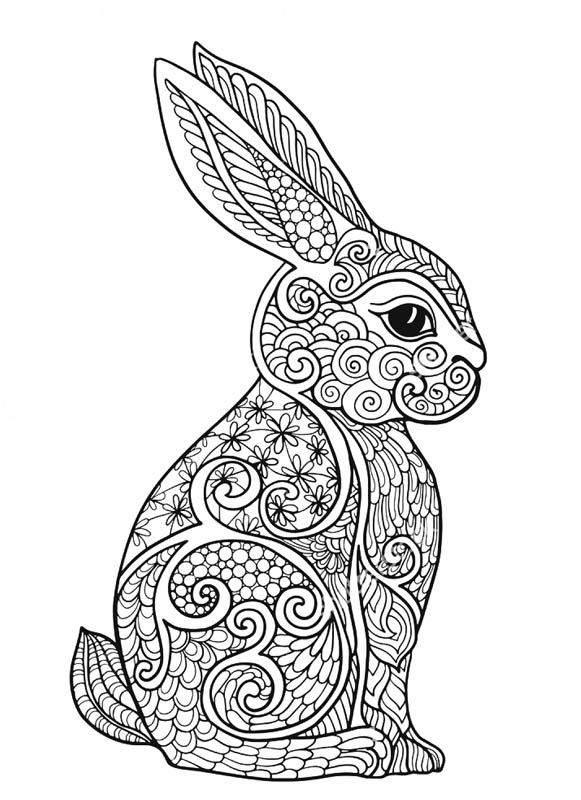 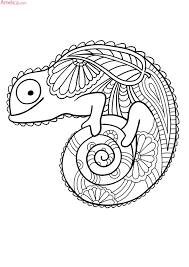 